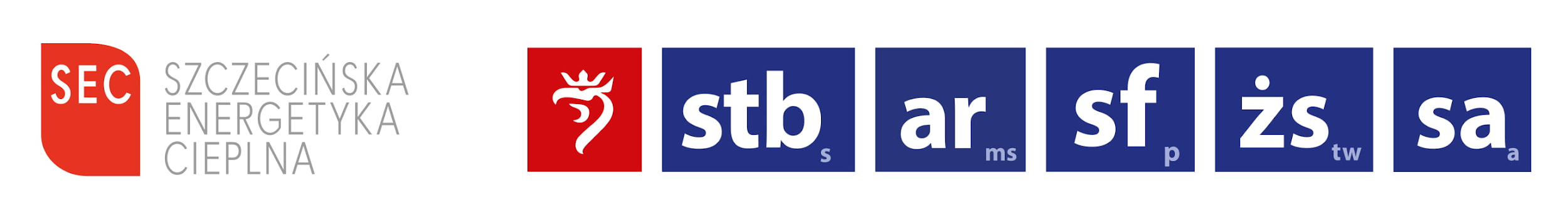 Program i przebieg Festiwalu Sobota 19 września 11:00 – 18:00  Otwarcie stoisk marek Zrobione w Szczecinie oraz marek ze Słynnej Alei 11:00 – 18.00  Gry i animacje dla najmłodszych11:00               Spacer z przewodnikiem „Znane i lubiane miejsca z al. Wojska Polskiego” (zbiórka                           Wojska Polskiego 42 – była „Ściana Płaczu”)12:00 – 20:00  „Rajski dzień na Rayskiego” - Święto Śródmieścia12:00              Inauguracja Festiwalu Marek. Odsłonięcie wystawy Henryka Sawki „Ściana Uśmiechu” 12:00 	          Chodź na spacer! „Mozaiki śródmiejskie z Joanną i Sabiną” (zbiórka przy zegarze na                        Deptaku Bogusława) - Święto Śródmieścia13:00              Freestyle z piłką nożną – pokazy i warsztaty – Dominik Bartoszewicz14:00 	          Odsłonięcie mozaiki REJS. Przemarsz z placu przy Pizzerii Piccolo (przy dawnej                       „Ścianie Płaczu”) na podwórko, które skrywa nową mozaikę - Święto Śródmieścia14:00 – 15:00 Ustanowienie rekordu Polski przez Henryka Sawkę (scena festiwalowa)15:30              Podróż pracownika platformy wiertniczej helikopterem do pracy na morzu -  Vulcan                        Training & Consultancy15:00 – 18:00  Zabawa z DJemNiedziela 20 września 11:00 – 18:00  Otwarcie stoisk marek Zrobione w Szczecinie oraz marek ze Słynnej Alei 11:00 – 18.00  Gry i animacje dla najmłodszych11:00 	           Dzieciaku, chodź na spacer! „Gwieździste Śródmieście” z Małgosią Dudą (zbiórka pl.                        Grunwaldzki)-  Święto Śródmieścia11:00              Spacer z przewodnikiem „Znane i lubiane miejsca z Alei Wojska Polskiego” (zbiórka al.                        Wojska Polskiego 42, była „ściana płaczu”)13:00              Freestyle z piłką nożną – pokazy i warsztaty – Dominik Bartoszewicz13:00 	           Bohaterki. Rodzinna gra miejska (start: plac przy Pizzerii Piccolo, przy dawnej „ Ścianie                        Płaczu”) - Święto Śródmieścia13:00 – 16:00 Szczudlarze14:00	          Fotospacer z Sebastianem Wołoszem (zbiórka al. Wojska Polskiego 42, była „Ściana                        Płaczu”)15:00	         Występ zespołu Trio Animato16:00             Występ zespołu Igacki Band17:15	         Występ zespołu "Ana Voice cover band" 